J E D Á L N Y   L Í S T O K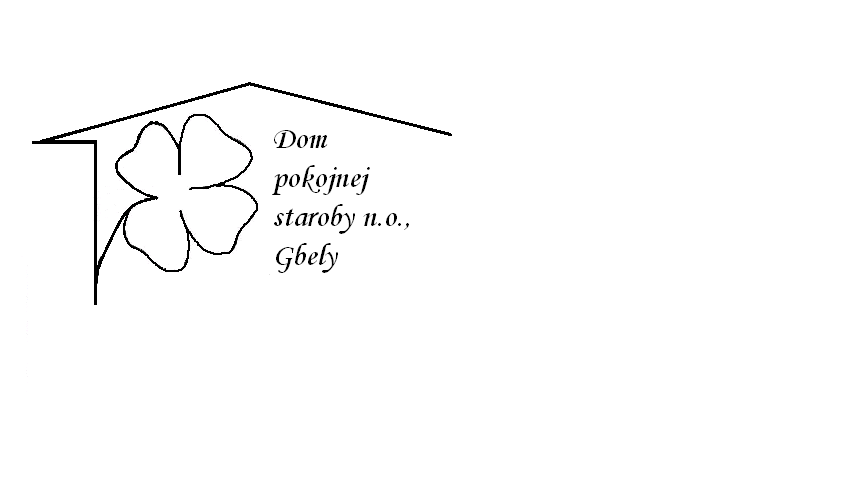 Od 2.11.2020     do 6.11.2020  Pondelok   2.11.:    polievka – Paradajková s drobkami  1,3Brnenský flamender, slovenská ryža 1,3 Utorok       3.11.:     polievka – Zeleninová s hviezdičkami 1,3Mletý rezeň so syrom, zemiakový  šalát 1,3,7         Streda        4.11.:    polievka- Hovädzia s drobkami 1,3 Segedínsky guláš,  knedľa 1,3,7                          Štvrtok       5.11.:   polievka- Gulášová 1Bravčové karé prírodné, hrášková ryža, uhorka 1           Piatok        6.11.:   polievka – Fazuľová s rezancami  1,3Závin- kakaový, makový 1,3,7Kolektív zamestnancov Domu pokojnej staroby n.o., Gbely Vám praje ,,Dobrú chuť!“.Obedy sa prihlasujú do 13. hod.Zmena jedál vyhradená.Alergény:1-obilniny, 2-kôrovce, 3-vajcia, 4-ryby, 5-arašidy, 6-sojové zrná, 7-mlieko, 8-orechy, 9-zeler, 10- horčica, 11-sezamové semená, 12-kysličník siričitý a siričitany